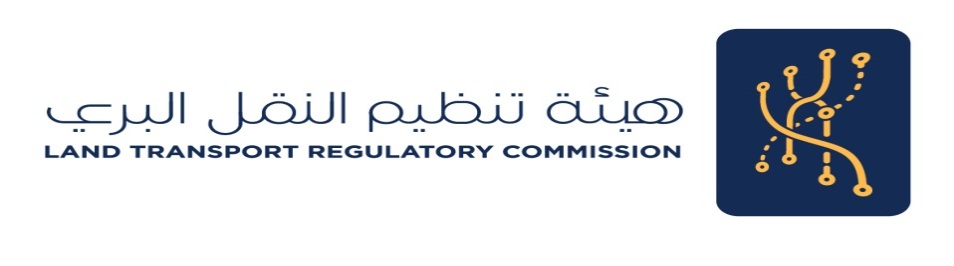 ملحق رقم 1العطاء المحلي رقم (  1 /2019/ لوازم خاصة)عطاء تجهيز مركز مراقبة و توريد كاميرات المراقبة في مراكز الانطلاق و الوصول7/2019أ) الاستفسار : الطلب المقدم من السيد مدير الحلول و الهندسة بخصوص تمديد فترة تقديم العروض الخاصة بعطاء رقم 1/2019/لوازم خاصة لمدة شهر اضافي من تاريخ التسليم. الاجابة : تودع العروض في صندوق العطاءات لدى هيئة تنظيم النقل البري في موعد أقصاه الساعة الثانية عشرة من بعد ظهر يوم الأربعاء الموافق 7/8/2019 بدلا من يوم الاربعاء الموافق 31/7/2019، وسيتم فتح العروض الساعة الواحدة من بعد ظهر نفس اليوم .     